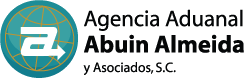 PLAN DE CONTINUIDADFO-ABA-CC-10REV.00Narcotráfico-Relación Personal- Relación AutoridadNarcotráfico-Relación Personal- Relación AutoridadNarcotráfico-Relación Personal- Relación AutoridadOBJETIVOOBJETIVOOBJETIVOEstablecer los pasos a seguir cuando se detecta alguna acción vinculada a personas que violan las leyes y realizan un conjunto de delitos.Establecer los pasos a seguir cuando se detecta alguna acción vinculada a personas que violan las leyes y realizan un conjunto de delitos.Establecer los pasos a seguir cuando se detecta alguna acción vinculada a personas que violan las leyes y realizan un conjunto de delitos.TIPIFICACIÓN DEL EVENTO ESPERADOTIPIFICACIÓN DEL EVENTO ESPERADOTIPIFICACIÓN DEL EVENTO ESPERADOContacto con personas de la delincuencia organizada y autoridades inmiscuidas en actos de corrupciónContacto con personas de la delincuencia organizada y autoridades inmiscuidas en actos de corrupciónContacto con personas de la delincuencia organizada y autoridades inmiscuidas en actos de corrupciónCAUSAS FACILITADORES CONSECUENCIAS Mercancía contaminadaMercancía prohibidaMercancía con problemas en Regulaciones y RestriccionesMercancía con incidencias simples o gravesSobornos a personalAmenazas a personalRevisión y detección en previo de irregularidad(es)Revisión y detección en reconocimiento aduaneroDelito Penal (cárcel)Pérdida de vidasCrisis nerviosaPerdida de PatentePago de multasCONSIDERACIONES GENERALESCONSIDERACIONES GENERALESCONSIDERACIONES GENERALESNo aplicaNo aplicaNo aplicaDESARROLLODESARROLLODESARROLLORESPONSABLEACTIVIDAD ACTIVIDAD Tramitador Mercancía contaminada/prohibidaDa aviso al Gerente de Sucursal de la detección de mercancía contaminada /mercancía prohibida en su revisión correspondiente Mercancía contaminada/prohibidaDa aviso al Gerente de Sucursal de la detección de mercancía contaminada /mercancía prohibida en su revisión correspondiente Gerente de SucursalSolicita a tramitador cerrar el contenedor o carga y retirarse de inmediato del lugar de los hechosSolicita a tramitador cerrar el contenedor o carga y retirarse de inmediato del lugar de los hechosGerente de SucursalDa aviso al Agente Aduanal y Director Operativo de lo sucedidoDa aviso al Agente Aduanal y Director Operativo de lo sucedido Gerente de SucursalSolicita audiencia con el administrador/subadministrador a cargo de la aduana para informar de lo sucedido.Solicita audiencia con el administrador/subadministrador a cargo de la aduana para informar de lo sucedido.Gerente de SucursalBrinda apoyo a las autoridades correspondientes.Brinda apoyo a las autoridades correspondientes.Gerente de Área Da seguimiento a evento en conjunto con autoridades. Da seguimiento a evento en conjunto con autoridades. TramitadorMercancía con problemas en Regulaciones y Restricciones/ incidencias simples y graves en previoDetecta la irregularidad en previo e inmediatamente avisa a Gerente de Sucursal tomando soporte fotográfico y escritoMercancía con problemas en Regulaciones y Restricciones/ incidencias simples y graves en previoDetecta la irregularidad en previo e inmediatamente avisa a Gerente de Sucursal tomando soporte fotográfico y escritoGerente de SucursalRealiza presencia física en el lugar donde se detecta la incidencia y avisa Agente Aduanal/Director Operativo Realiza presencia física en el lugar donde se detecta la incidencia y avisa Agente Aduanal/Director Operativo Gerente de SucursalVerifica cual es el motivo de la incidencia y da aviso al cliente para realizar los ajustes correspondientes conforme a normatividadVerifica cual es el motivo de la incidencia y da aviso al cliente para realizar los ajustes correspondientes conforme a normatividadGerente de SucursalEn caso de que sea un caso fuera del ámbito de la agencia, se informara al cliente y no se despacha su mercancíaEn caso de que sea un caso fuera del ámbito de la agencia, se informara al cliente y no se despacha su mercancíaTramitadorMercancía con problemas en Regulaciones y Restricciones/ incidencia grave o simpleLe informa la autoridad sobre la detección de la irregularidad en reconocimiento aduanero e inmediatamente avisa a Gerente de Sucursal tomando soporte fotográfico y escritoMercancía con problemas en Regulaciones y Restricciones/ incidencia grave o simpleLe informa la autoridad sobre la detección de la irregularidad en reconocimiento aduanero e inmediatamente avisa a Gerente de Sucursal tomando soporte fotográfico y escritoGerente de SucursalRealiza presencia física en el lugar donde se detecta la incidencia y avisa Agente Aduanal/Director Operativo Realiza presencia física en el lugar donde se detecta la incidencia y avisa Agente Aduanal/Director Operativo Gerente de SucursalVerifica cual es el motivo de la incidencia y da aviso al cliente para mostrar pruebas ante la autoridadVerifica cual es el motivo de la incidencia y da aviso al cliente para mostrar pruebas ante la autoridadGerente de SucursalEn caso de que sea un caso fuera del alcance de la agencia, se informara al cliente y se resguardará hasta recibir la acta de hechos correspondiente a la incidencia detectada por la autoridadEn caso de que sea un caso fuera del alcance de la agencia, se informara al cliente y se resguardará hasta recibir la acta de hechos correspondiente a la incidencia detectada por la autoridad